Количество вакантных мест для приѐма (перевода) 2021/2022 учебный год на 01.01.2022г.В Краснокутском зооветеринарном техникуме – филиале ФГБОУ ВО«Саратовский государственный аграрный университет им. Н.И. Вавилова»Директор Краснокутского филиала: Г.М. Ткачева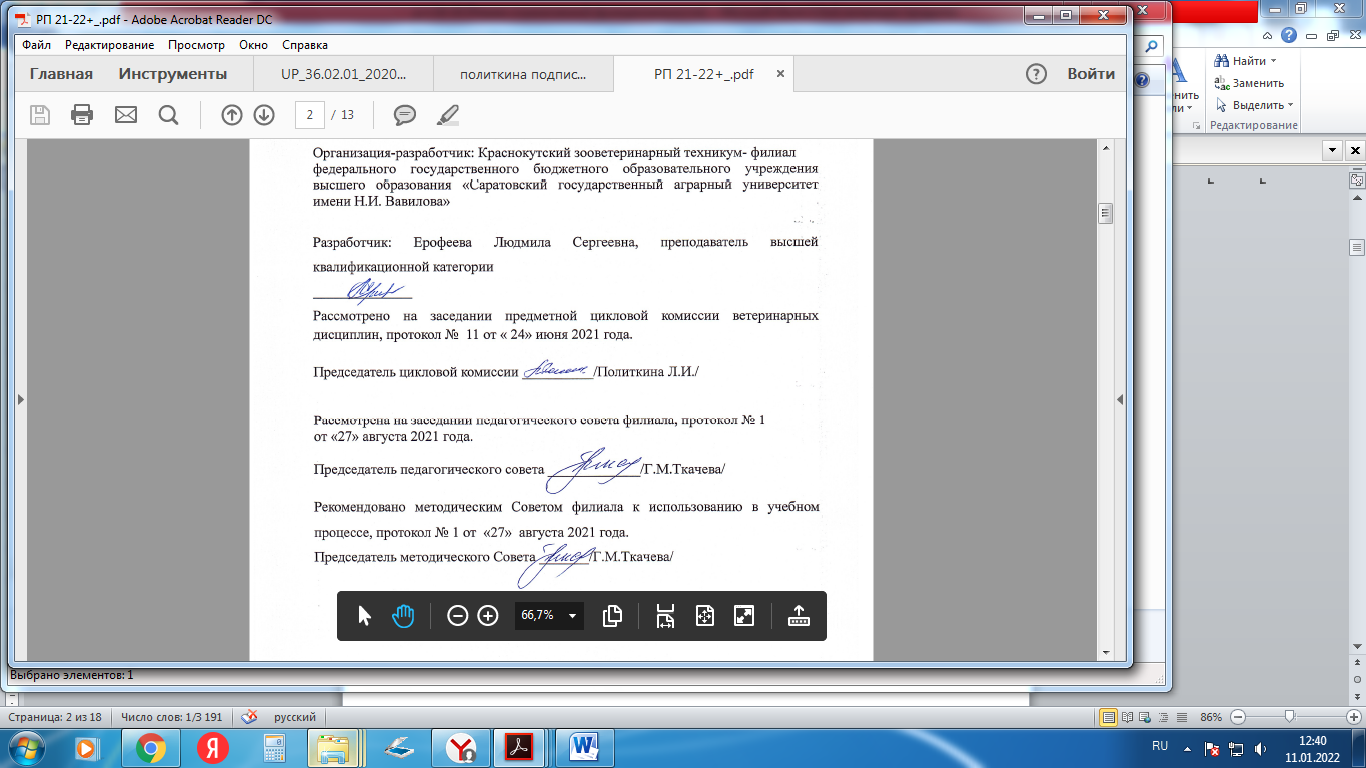 № п/пПеречень реализуемых специальностейКурсВсего студентовЧисло студентовобучающихся за счѐтсредствфедерального бюджетаКоличество вакантных местЧисло студентовобучающихся за счѐтсредств физ. или юрид. лицочная форма обученияочная форма обученияочная форма обученияочная форма обученияочная форма обученияочная форма обученияочная форма обучения108.02.01Строительство и эксплуатациязданий и сооружений1222002108.02.01Строительство и эксплуатациязданий и сооружений2232300108.02.01Строительство и эксплуатациязданий и сооружений32222004242212236.02.01Ветеринария1515001236.02.01Ветеринария2494811236.02.01Ветеринария3505000236.02.01Ветеринария4404000заочная форма обучениязаочная форма обучениязаочная форма обучениязаочная форма обучениязаочная форма обучениязаочная форма обучениязаочная форма обучения108.02.01Строительство и эксплуатациязданий и сооружений36046236.02.02Зоотехния3151500236.02.02Зоотехния4151500338.02.01Экономика и бухгалтерскийучѐт (по отраслям)1130213338.02.01Экономика и бухгалтерскийучѐт (по отраслям)2130213338.02.01Экономика и бухгалтерскийучѐт (по отраслям)34064